Okulumuzun TarihçesiOkulumuz eğitim öğretim faaliyetlerine 2019 yılı Eylül ayında başlamıştır. Okulumuz 2019-2020 eğitim öğretim yılına bir 5. Sınıf ve ilçemizde ŞEHİT TUNCER ÇELİKER YBO ve SEFİL SELİMİ ORTAOKULLARI bünyesinde bulunan özel eğitim sınıflarının okulumuza yerleştirilmesiyle ortaokul bünyesinde bulunan 5 özel eğitim sınıfında bulanan öğrencilerin tamamına eğitim öğretim hizmeti vermeye başlamıştır. 2022-2023 eğitim öğretim yılında okulumuzda iki 5. Sınıf, bir 6. Sınıf, iki 7. Sınıf, bir 8. Sınıf, bir anasınıfı ve dört özel eğitim alt sınıfında eğitim gören toplam 137 öğrenci bulunmaktadır.Okulumuzun Adresi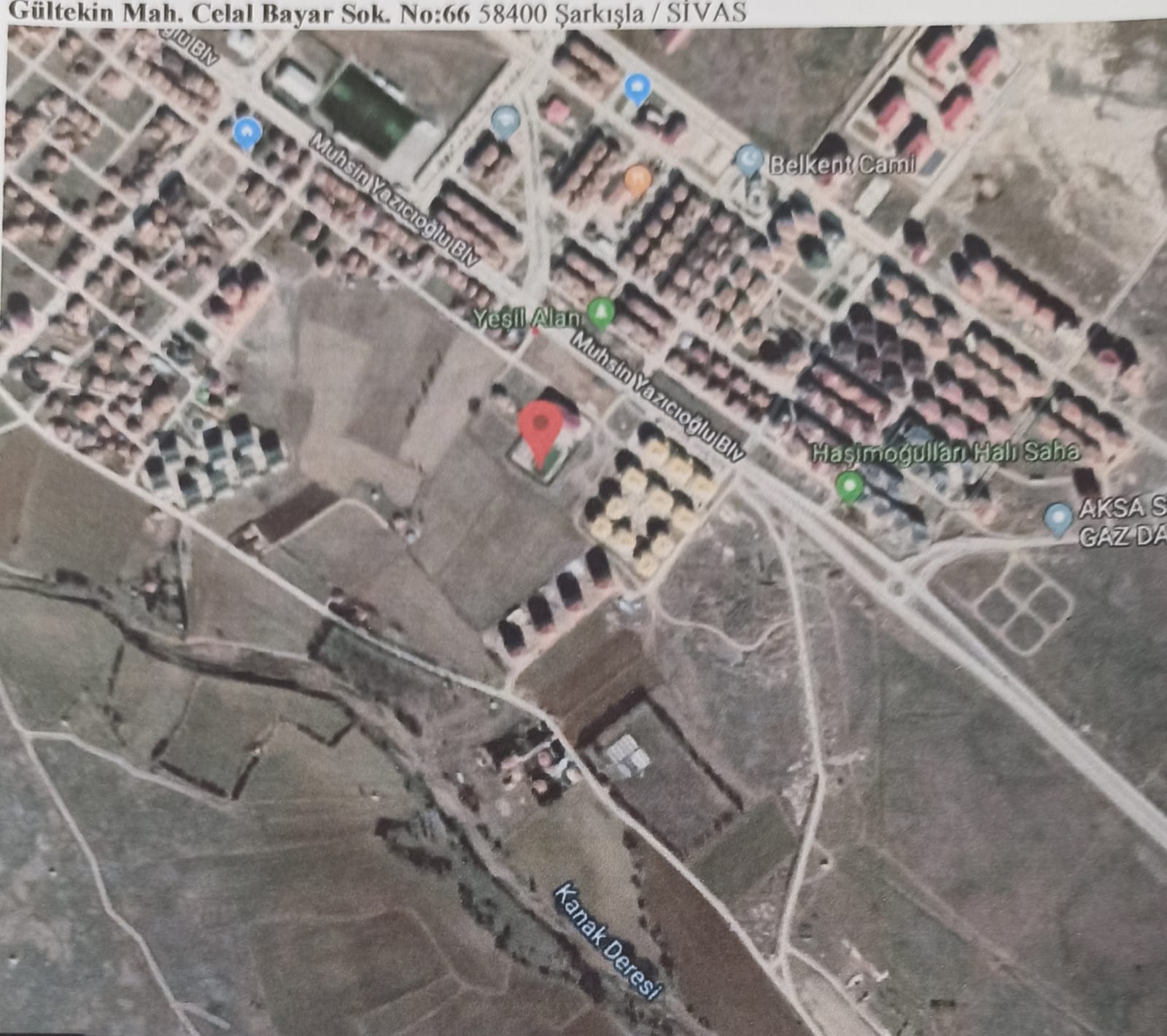 